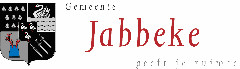 ::  : : : :: : : :Ik verklaar hierbij het reglement gelezen te : : : : hebben en te aanvaarden::ja::::  : 